Тема: Обобщение темы « Неметаллы»Цели и задачи:Обучающие: обобщить, систематизировать и скорректировать знания, умения и навыки учащихся по вопросам, касающихся строения, свойств и применения неметаллов и их соединений.Развивающие: способствовать развитию навыков самостоятельной познавательной деятельности, умений сравнительного анализа, логического мышления, действий в нестандартной ситуации.Воспитательные: способствовать формированию и развитию личностных качеств, ответственности за свою работу, уверенности в своих знаниях.Тип урока: урок обобщения и систематизации знаний.Формы работы учащихся: фронтальная, индивидуальная, в парах.Структура урока1.Организационный момент.(Приветствие. Готовность к уроку. Психолого-эмоциональный настрой на работу на уроке.)Притча. Всё в твоих руках.
“Жил мудрец, который знал все. Один человек захотел доказать, что мудрец знает не все. Зажав в ладонях бабочку, он спросил: “Скажи, мудрец, какая бабочка у меня в руках: мертвая или живая?” А сам думает: “Скажет живая – я ее мертвлю, скажет мертвая – выпущу”. Мудрец, подумав, ответил: “Все в твоих руках”. 2.Целеполагание. «УДИВИТЕЛЬНЫЕ ВЕЩЕСТВА И ЭЛЕМЕНТЫ». (БЛИЦ-ВОПРОС)Какая кислота входит в состав желудочного сока? (Соляная).О каких веществах можно сказать, что один сверкал в короне царской, а брат его чумазый трубочист? (Об алмазе и аморфном угле).Какие соли откладываются при кипячении воды на стенках чайника? ( Карбонаты). Она используется в производстве спичек, бумаги, взрывчатых веществ, лекарств, резины. Назовите этот неметалл. (Сера). Как называется семейство элементов 7 группы главной подгруппы? (Галогены). Этот оксид выдыхают животные и человек? ( Углекислый газ). Это вещество встречается в отбеливателях, чистящих средствах, оно способно возвращать белизну белым тканям, дезинфицирует. ( Хлор).   В состав зубных паст входит именно этот химический элемент (Фтор).Какой элемент проявляет только окислительные свойства? (Фтор).Какой неметалл реагирует при обычных условиях только с литием, а со всеми остальными веществами реагирует только при очень высоких температурах? (Азот)При взаимодействии с металлами образует карбиды (Углерод).Какие вещества называют селитрами? (Нитраты щелочных металлов).Газ с запахом тухлых яиц? (Сероводород).Войска Антанты и германские войска применяли это вещество в боевых действиях. (Хлор).Одна из аллотропных модификаций этого элемента светится в темноте (белый фосфор).Какое вещество составляет основу карандаша? (Графит).При недостатке этого элемента в организме наблюдается хрупкость и ломкость костей, и выпадение волос? (Серы).Соединения этого галогена регулируют процессы возбуждения и торможения центральной нервной системы. Что это за галоген? (Бром).Он безжизненным зовется, но жизнь без него не создается. (Азот).Какой элемент сыграл роковую роль в жизни Наполеона? ( Мышьяк).●О каких элементах и их соединениях звучали вопросы? ( Неметаллы и их соединения)● Как видите, не на все вопросы вы дали ответы, значит какова цель нашего урока?● Каково значение этих знаний?3. Проверка домашнего заданияФронтальная беседа по вопросам домашнего теста «Неметаллы», которые вызвали затруднения.4. Обобщение и повторениеЗнакомим учащихся с понятием интеллект-карта: интеллект-карта – это инструмент визуального отображения информации, позволяющий эффективно структурировать и обрабатывать ее.Вместе с учащимися составляем обобщающую интеллект-карту «Неметаллы». (Повторяем: строение, физические свойства, химические свойства, соединения неметаллов, аллотропные модификации и т.д.)5. ФизкультминуткаФизкультминутка «Реакции обмена»6. ЗакреплениеЗадание 1А) Покажите выигрышный путь, состоящий из формул веществ, взаимодействующих с оксидом серы (IV). Составьте уравнения реакций.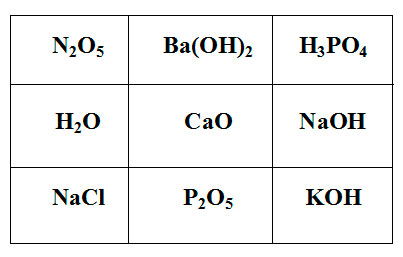 Б) Покажите выигрышный путь, состоящий из формул веществ, взаимодействующих с соляной кислотой. Составьте уравнения реакций.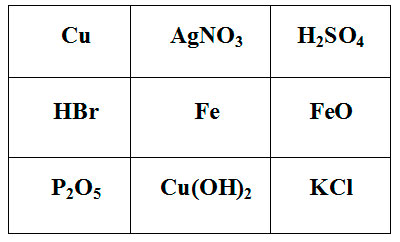 В) Покажите выигрышный путь, состоящий из формул веществ, взаимодействующих с аммиаком. Составьте уравнения реакций.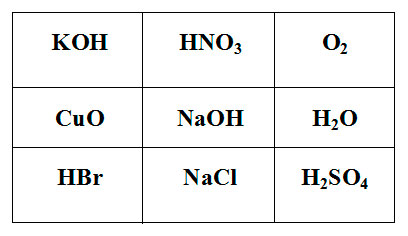  Г) Покажите выигрышный путь, состоящий из формул веществ, взаимодействующих с разбавленной серной кислотой. Составьте уравнения реакций. Задание 2Задание 3Определите X, над стрелками укажите реагенты для осуществления цепочек превращений:А) P →Ca3P2→ X→ P2O5→ H3PO4→ Ag3PO4Б) C→  CH4 → CO2 → X → Ca(HCO3)2 → CO2В) S→  H2S →  SO2→  X→  SO3 → H2SO4→  CuSO4Г) NH4Cl →  NH3  → X →  NO2→  HNO3→  AgNO3Задание 4Решить задачи:На смесь меди и оксида меди (II) массой 75 г подействовали избытком концентрированной азотной кислоты. При этом выделился газ объемом 26,88 л (н.у.). Определите массовую долю оксида меди (II) в исходной смеси.Смешали хлороводород массой 7,3 г с аммиаком массой 4 г. Определите массу образовавшейся соли и оставшегося после реакции газа.7. Домашнее задание Первый уровень – продолжите уравнения: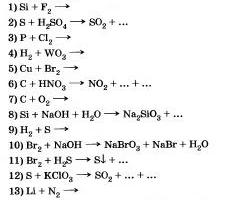 Второй уровень – решите предложенные цепочки превращений.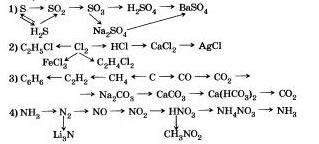 Третий уровень – составьте интеллект-карту по одному из неметаллов.8. РефлексияУчащимся устно предлагается закончить следующие предложения: «Я похвалил бы себя…»«Сегодня мне не удалось…»СлоганыУпражненияРеакции обменаПравое плечо вверх - вниз;Вы словно перемена.Левое плечо вверх – вниз.Их признаки запомним навсегда!Руки к плечам согнутые в локтевом суставе и повороты в плечевом суставе вперед – назад;Нам газа запах сладок,Руки вверх – 2 раза;И выпавший осадок,Руки вниз – 2 раза;И абсолютно новая вода!Руки согнуты в локтях впереди, вращение в локтевом суставе вперед и назад.NaOHAuFe(OH)3CO2FeHClBaO AlCuОпределяемый ионРеактивПризнак реакцииКраткое ионное уравнениеCl-S2-SO32-SO42-PO43-CO32-SiO32-